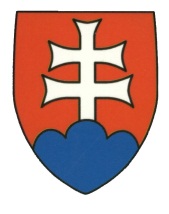 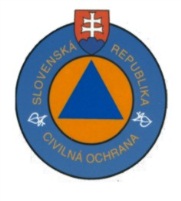 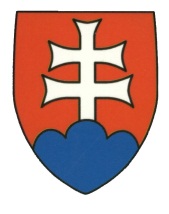 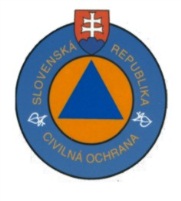 MESAČNÁ SITUAČNÁ SPRÁVAo hlásených mimoriadnych udalostiach a ostatných udalostiach na území Slovenskej republiky a v zahraničí  za mesiac apríl 2020 so stavom k 30. 4. 2020  24:00 hod.I. Štatistika za mesiac apríl 2020Prehľad MU v mesiaci apríl 2020Celkový počet MU v mesiaci apríl 2020: 9Prehľad MU v mesiaci apríl 2020	Grafický prehľad MU v mesiaci apríl 2020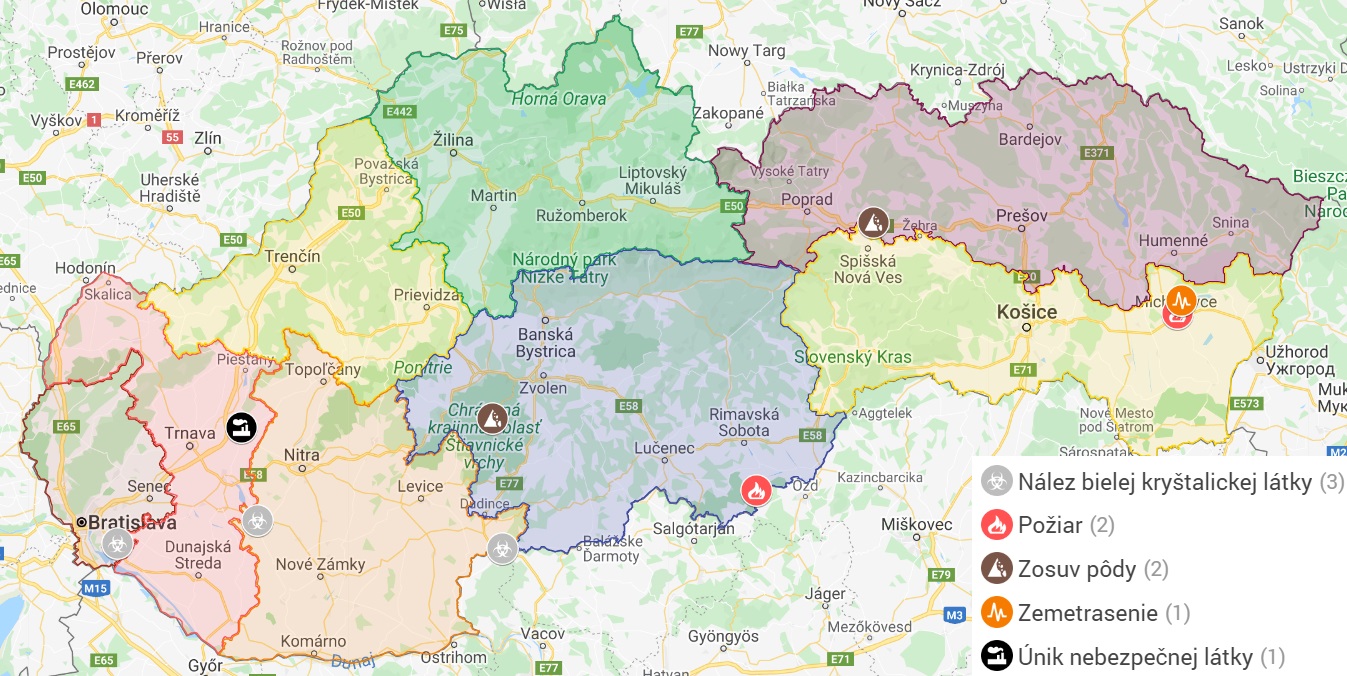 Prehľad výjazdov a rozborov KCHL CO v mesiaci apríl 2020 v prípade mimoriadnej udalostiPrehľad MS vyhlásených v mesiaci apríl 2020Prehľad SPA vyhlásených v mesiaci apríl 2020V mesiaci apríl nebol vyhlásený žiadny stupeň povodňovej aktivity.Prehľad COVID - 19 v mesiaci apríl 2020Celkový počet pozitívnych prípadov k 30.4.2020 je 1 403. Vyliečených bolo 558 pacientov. Zomrelo 23 pacientov.II. Prehľad všetkých aktuálne vyhlásených MSGrafický prehľad všetkých aktuálne vyhlásených MS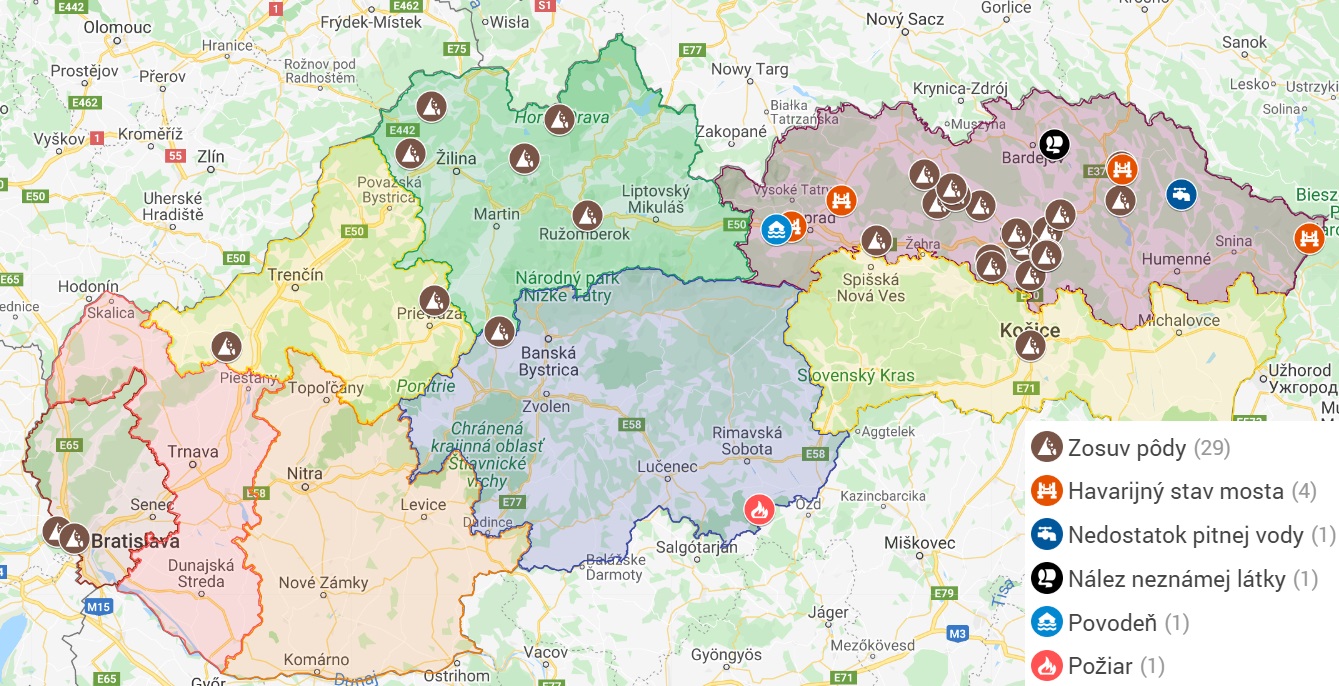  III. Prehľad všetkých aktuálne vyhlásených SPAIV. Zahraničie Prehľad prebiehajúcich aktivácií mechanizmu Únie pre civilnú ochranu (z informačného systému CECIS)Dátum a čas :1. mája 2020, 22:00 hod.P. č.Mimoriadna udalosťDruh MUKrajOkresObecZačiatok MUKoniec MUVarovanie obyvateľstvaVarovanie obyvateľstvaEvakuáciaPožiadavky na poskytnutie pomociNásledky na ...Následky na ...Následky na ...Následky na ...P. č.Mimoriadna udalosťDruh MUKrajOkresObecZačiatok MUKoniec MUMiestny rozhlasSirénaEvakuáciaPožiadavky na poskytnutie pomociživotezdravímajetkuživ. prostredí1Zosuv svahu pri cesteZosuv pôdyPrešovskýLevočaLevoča06.04.2020 8:45NIENIENIENIENIENIENIENIE2Požiar predajne stavebnínPožiarKošickýMichalovceMichalovce18.04.2020 11:1720.04.2020 12:31NIENIENIENIENIEÁNOÁNONIE3Únik neznámej látkyÚnik nebezpečnej látkyTrnavskýHlohovecHlohovec17.04.2020 9:0028.04.2020 13:34NIENIENIEÁNONIENIENIEÁNO4Prepadnutie banského komínaZosuv pôdyBanskobystrickýBanská ŠtiavnicaBanská Štiavnica18.04.2020 10:30NIENIENIENIENIENIENIENIE5Nález bieleho prášku Nález neznámej látkyNitrianskyLeviceŠahy21.04.2020 15:1521.04.2020 18:26NIENIENIEÁNONIENIENIENIE6ZemetrasenieInéKošickýMichalovceMichalovce24.04.2020 1:1824.04.2020 2:00NIENIENIENIENIENIENIENIE7Nález bielej kryštalickej látkyNález neznámej látkyBratislavskýSenecDunajská Lužná26.04.2020 12:4826.04.2020 16:40NIENIENIENIENIENIENIENIE8Nález bielej kryštalickej látkyNález neznámej látkyNitrianskyŠaľaŠaľa27.04.2020 8:5029.04.2020 11:00NIENIENIENIENIENIENIENIE9Požiar bytovPožiarBanskobystrickýRimavská SobotaHostice29.04.2020 11:53ÁNONIENIENIENIENIEÁNONIEPor. čísloŽiadosť na zásah KCHL prijatáŽiadosť na zásah KCHL prijatáVzťahuje sa k MUPožadovaná pomocPríkaz na zásah vydanýZásah ukončenýVyhodnotenie zásahu KCHLVyhodnotenie zásahu KCHLPor. čísloDátum a časOd kohoNázov mimoriadnej udalostiMateriál / Sily a prostriedkyDátum a časDátum a časDátum a časStručné vyhodnotenie zásahu119.04.2020 10:10KS IZS TTÚnik neznámej látky v HlohovciKCHL Nitra19.04.2020 11:0020.04.2020 13:0028.04.2020 13:34Analyzovaná odpadová voda v hlavných ukazovateľoch ( pH, CHSK a vodivosť ) poukazuje na vzorku vody klasifikovanú ako veľmi silne znečistená voda kategórie V.
2.) Z hľadiska ochranných opatrení vyplývajúc z uvedenej analýzy je potrebné zabrániť úniku do okolia.
3.) Vzorka neobsahuje rádioaktívne látky.
4.) Vo vzorke neboli zistené významné toxické látky – metódou extrakcie do hexánu a následnou analýzou technikou GC-MS,( Agilent 5975 T ) - ani detekciou na SPE vlákno z vodného roztoku a následnou analýzou prístrojom GC-MS Torion T9.
5.) Spôsob ďalšej likvidácie bude podmienený možnosťami likvidačného zdroja ( čistička odpadových vôd, alebo iný spôsob likvidácie – neutralizácia a pod.. ). Technika teplotnej degradácie v danom prípade neprichádza do úvahy.
6.) Uvedené údaje v tab.č.1 sú informačné a predstavujú prvé predbežné hodnotenie vzoriek z výpuste a recyklačnej nádrže. 
7.) Zvýšené hodnoty CHSK ( Cr ) a absorbancie ( 254 nm ) ale aj nízky skoro nezistiteľný podiel nebezpečných a toxických látok naznačuje, že v prostredí môže prebiehať intenzívny  biodegradačný  proces, pričom boli zistené nižšie alifatické a heterocyklických  uhľovodíky  C3 až C16.
8.) Zvýšená koncentrácia ťažkých kovov nebola indikovaná.218.04.2020 12:40KS IZS KEPožiar predajne stavebnín v MichalovciachKCHL Jasov18.04.2020 12:5518.04.2020 19:0020.04.2020 12:31Počas  merania neboli zistené prekročené limitné hodnoty vysoko toxických nebezpečných látok v ovzduší. Bolo odporúčané uzavretie ulice pre civilné obyvateľstvo (aj pre peších a cyklistov) až do odstránenia požiaru. 

321.04.2020 15:24KS IZS NRNález bieleho prášku v Šahách KCHL Nitra21.04.2020 16:0021.04.2020 18:0021.04.2020 18:24Látka nie je nebezpečná.  Tak ako bolo uvedené je používaná u diabetikov ako náhradné sladidlo.426.04.2020 12:50KS IZS TTNález bielej kryštalickej látky v Dunajskej LužnejKCHL Nitra26.04.2020 13:2026.04.2020 16:4026.04.2020 16:40Jedná sa o kryštalickú látku - chlorid sódny. Bez nebezpečenstva, bez radiačnej kontaminácie527.04.2020 10:18KS IZS NRNález bielej kryštalickej látky v ŠaliKCHL Nitra27.04.2020 10:4529.04.2020 8:0029.04.2020 10:10Vykonanými meraniami bolo zistené , že neznáma látka je múka. Materiál je bez chemického a radiačného nebezpečenstva,P. č.Druh MSKrajOkresObecVyhlásená MSOdvolaná MSVyhlásilP. č.Druh MSKrajOkresObecVyhlásená MSOdvolaná MSVyhlásil1Zosuv pôdyPrešovskýLevočaLevoča06.04.2020 9:00primátor mesta Levoča2Požiar bytovBanskobystrickýRimavská SobotaHostice30.04.2020 12:00StarostaP.č.Mimoriadna udalosťDruh MUObecOkresKrajZačiatok MUKoniec MUMSMSMSMSP.č.Mimoriadna udalosťDruh MUObecOkresKrajZačiatok MUKoniec MUVyhlásená MS, NSKto vyhlásilZačiatok MS, NSKoniec MS, NS1Vyhlásený rozšírený núdzový stav, ktorým sa obmedzuje sloboda pohybu a pobytu zákazom vychádzania od 08. apríla 2020 00:00 hod. do 13. apríla 2020 23:59.Epidémia koronavírusuCELÉ ÚZEMIE SRVŠETKY KRAJE SRVŠETKY OKRESY SR08.04.2020 0:0013.04.2020 23:59 ÁNOVláda SR08.04.2020 0:00 13.04.2020 23:59 2Vyhlásený rozšírený núdzový na uloženie  pracovnej  povinnosti  na  zabezpečenie  výkonu  zdravotnej starostlivosti u ďalších držiteľov  povolenia  na  prevádzkovanie  zariadení ambulantnej zdravotnej starostlivosti a rozšírenie zákazu uplatňovania práva na štrajk niektorým pracovníkom vyhláseného uznesením vlády Slovenskej republiky č. 114 z 15. marca 2020.Epidémia koronavírusuCELÉ ÚZEMIE SRVŠETKY KRAJE SRVŠETKY OKRESY SR18.04.2020 0:00ÁNOVláda SR18.04.2020 0:00P. č.Druh MSKrajOkresObecVyhlásená MSVyhlásená MSOdvolaná MSOdvolaná MSVyhlásilPoznámkaP. č.Druh MSKrajOkresObecDňaHod.DňaHod.VyhlásilPoznámka1Zosuv pôdyPrešovStropkovKrušinec26.6.200916:45starosta2Zosuv pôdyPrešovStropkovMiňovce18.5.201014:00starosta3Zosuv pôdyPrešovPrešovŽipov2.6.201010:00starosta4Zosuv pôdyPrešovPrešovKapušany7.6.201012:00starosta5Zosuv pôdyPrešovSabinovBrezovička7.6.201018:30starosta6Zosuv pôdyPrešovSabinovPečovská N. Ves11.6.201016:00starosta7Zosuv pôdyPrešovPrešovPrešov25.6.201010:00primátor8Zosuv pôdyPrešovSabinovĎačov26.7.201012:00starosta9Zosuv pôdyPrešovSabinovKrivany28.7.201115:00starosta10Zosuv pôdyPrešovPrešovRuská Nová Ves (rekr.chatová oblasť)16.12.201115:00starosta11Zosuv pôdyPrešovPrešovRuská Nová Ves (obytná časť)27.6.201212:00starosta12Zosuv pôdyPrešovSabinovBajerovce30.5.20139:00starosta13Zosuv pôdyPrešovPrešovKvačany22.5.201408.00starosta14Nedostatok pitnej vodyPrešovMedzilaborceVolica22.7.20148:00starosta15Zosuv pôdyTrenčínNové Mesto nad VáhomHrachovište17.9.201411:50starosta16Zosuv pôdyPrešovPrešovProč23.10.201414:20starosta17Zosuv pôdyPrešovPrešovPetrovany 25.3.201514:00starosta18Zosuv pôdy PrešovPrešovVeľký Šariš3.12.20158:45primátorZosuv podkladového materiálu na vozovke 19Zosuv pôdyBratislavaBratislavaBratislava - mestská časť Devín3.7.201618:00starostaZosuv pôdy a vyvrátené stromy na Štítnej ul.20Zosuv pôdyPrešovPrešovRuská Nová Ves7.12.201610:30starostaSvahová deformácia, pukanie stien rodinných domov21Zosuv pôdyBratislavaBratislavaBratislava - mestská časť Karlova Ves7.4.201712:00primátorMU zo 7.4.2017 bola ukončená 24.1.2019, avšak MS v Karlovej Vsi je vyhlásená naďalej z dôvodu novej MU, ktorá vznikla 13.1.201922Havarijný stav mosta/cestyPrešovStropkovKrušinec13.8.201814:00starosta23Zosuv pôdyŽilinaTurčianske TepliceTurček15.8.201812:00starosta24Zosuv pôdyTrenčínPrievidzaPoluvsie30.1.201914:00starosta25Zosuv pôdyKošiceKošiceKošice28.3.201910:00primátor26Havarijný stav mosta/cestyPrešovSninaZboj14.10.201912:00starosta27Havarijný stav mosta/cestyPrešovPopradSvit30.10.201911:00primátorka28Nález sudov s nebezpečnou látkouPrešovBardejovBeloveža13.11.201914:30starosta29Zosuv pôdyŽilinaŽilinaTerchová3.12.20199:00starosta obce30Havarijný stav mosta/cestyPrešovKežmarokKežmarok17.12.201915:30starosta31Havarijný stav mosta/cestyPrešovVšetky okresy Prešovského krajaPrešovský kraj30.12.201915:001.4.20209:00prednosta OÚ v sídle kraja 32Ekologická haváriaKošiceVšetky okresy Košického krajaKošický kraj22.1.202015:00prednosta OÚ Košice33Ekologická haváriaPrešovVšetky okresy Prešovského krajaPrešovský kraj22.1.202015:00prednosta OÚ Prešov34Zosuv pôdyŽilinaNámestovoOravská Lesná3.2.202015:00starosta35Zosuv pôdyŽilinaČadcaTurzovka3.2.202021:15starosta36PovodnePrešovPopradLučivná24.2.202012:00starostka obce37Zosuv pôdyŽilinaBytčaKolárovice26.2.202010:00starosta38Havarijný stav mosta - cestyPrešovPopradOKRES Poprad27.2.20209:30prednosta OÚ Poprad39Zosuv pôdyŽilinaRužomberokLikavka9.3.20209:00starosta40Epidémia koronavírusuCELÉ ÚZEMIE SRCELÉ ÚZEMIE SRCELÉ ÚZEMIE SR12.3.20206:00predseda vlády SR41Kontaminovaná voda - gudrónová jamaBanská BystricaBreznoPredajná23.3.202010:0021.4.202010:00starosta42Zosuv pôdyPrešovLevočaLevoča6.4.20209:00primátor43PožiarBanská BystricaRimavská SobotaHostice30.4.202012:00starostaP. č.KrajOkresObecVyhlásený 2SPAOdvolaný 2SPAVyhlásený 3SPAOdvolaný 3SPAVyhlásený 2SPAOdvolaný 2SPAVyhlásilVyhlásenie1ŽilinskýČadcaRaková21.07.2019 14:0021.07.2019 19:0021.07.2019 19:00starosta2SPAP. č.Dátum vzniku MUDruh MUŠtátŽiadosť o pomocPoskytnutie HP zo strany SVK125.2.2018COVID 19 vírusEurópska úniaNIENIE203.,04.2020COVID 19 vírus – repatriácie občanov jednotlivých krajínČínaÁNONIE39.4.2020Tropický cyklón HAROLDVanuatuÁNONIE429.4.2020Repatriačné letySlovenskoÁNO